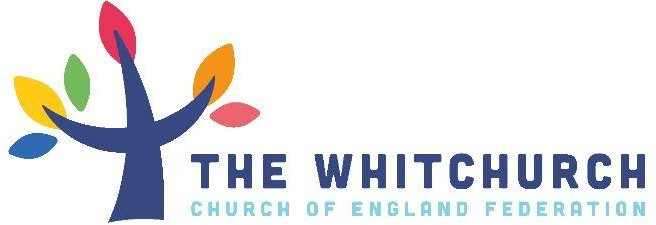 Whitchurch CE Junior Academy Evidence the Impact of School PE and Sports Grant 2022-2023	Totla Total amount carried over from 2021-22£0Total amount allocated for 2022/23£19160How much (if any) do you intend to carry over from this total fund into 2023/24?£0Total amount allocated for 2022/23£19160Total amount of funding for 2022/23. To be spent and reported on by 31st July 2022.£19160Total spent 2022-2023£19160Academic Year: 2022/23Total fund allocated: £19160Date Updated: September 2022Date Updated: September 2022Date Updated: September 2022Key indicator 1: The engagement of all pupils in regular physical activity – Chief Medical Officers guidelines recommend that primary school pupils undertake at least 30 minutes of physical activity a day in schoolKey indicator 1: The engagement of all pupils in regular physical activity – Chief Medical Officers guidelines recommend that primary school pupils undertake at least 30 minutes of physical activity a day in schoolKey indicator 1: The engagement of all pupils in regular physical activity – Chief Medical Officers guidelines recommend that primary school pupils undertake at least 30 minutes of physical activity a day in schoolKey indicator 1: The engagement of all pupils in regular physical activity – Chief Medical Officers guidelines recommend that primary school pupils undertake at least 30 minutes of physical activity a day in schoolKey indicator 1: The engagement of all pupils in regular physical activity – Chief Medical Officers guidelines recommend that primary school pupils undertake at least 30 minutes of physical activity a day in schoolKey indicator 1: The engagement of all pupils in regular physical activity – Chief Medical Officers guidelines recommend that primary school pupils undertake at least 30 minutes of physical activity a day in schoolKey indicator 1: The engagement of all pupils in regular physical activity – Chief Medical Officers guidelines recommend that primary school pupils undertake at least 30 minutes of physical activity a day in schoolKey indicator 1: The engagement of all pupils in regular physical activity – Chief Medical Officers guidelines recommend that primary school pupils undertake at least 30 minutes of physical activity a day in schoolKey indicator 1: The engagement of all pupils in regular physical activity – Chief Medical Officers guidelines recommend that primary school pupils undertake at least 30 minutes of physical activity a day in schoolKey indicator 1: The engagement of all pupils in regular physical activity – Chief Medical Officers guidelines recommend that primary school pupils undertake at least 30 minutes of physical activity a day in schoolIntentImplementationImplementationImplementation  ImpactSustainability and next stepsChildren engaged in twice weekly high quality PE lesson during curriculum time in addition to:daily active break time daily active lunch daily mileAll children to access Forest school during the yearCurriculum resources improved and maintained.Ongoing implementation of Primary passport to support PE curriculum.Lunchtime supervisor training and support / monitoring by Vice Principal/ PE lead to support all children to access active lunchtimes.Further investment in resources for the teaching of P.E. to enhance the provision / range of sports.Resources to promote more physical activity during breaks and lunch times.Regular timetabled Forest school (from Spring term onwards) Forest school training.Provision of daily sports club at lunchtime and weekly after school football club.Ongoing implementation of Primary passport to support PE curriculum.Lunchtime supervisor training and support / monitoring by Vice Principal/ PE lead to support all children to access active lunchtimes.Further investment in resources for the teaching of P.E. to enhance the provision / range of sports.Resources to promote more physical activity during breaks and lunch times.Regular timetabled Forest school (from Spring term onwards) Forest school training.Provision of daily sports club at lunchtime and weekly after school football club.Funding allocated£12900PE passport was used effectively – provided planning and CPD opportunities for staff (use of video demonstrations and pre teaching), enables children to self-assess and is inclusive for all. Staff voice “PE passport was easy to used, gave excellent progression of skills, and supported CPD as the skills videos supported me to ensure I was delivering skills correctly. Assessment is clear and informative.” The PE passport demonstrated clear progression and differentiation to ensure all children were challenged and continued to develop their personal targets.Children are active for at least 60minutes a day through PE lessons and at regular intervals during the school day, ensuring that their physical skills are continually challenged and practiced and they have learned to manage their own risk effectively through OPAL play.OPAL play implemented Autumn 2022 – resources updated, play leaders created. Pupil voice ‘OPAL play is amazing, we have such fun playtimes and lunchtimes. OPAL lets us be free and use our imagination, we create our own games, we are active and happy. It’s ok to get muddy and have fun. There are not many rules, but we learn how to play safely and play together, no one tells us what to do with the equipment we can be creative and make up our own games and our own play’Children’s self-esteem and confidence has been developed through the development of play leaders. Pupil voice ‘It has been great to be a play leader, we have taken responsibility to organize equipment and prepare the play for the day. It has given us the opportunity to develop our leadership skills. We have been able to give out dojo points for children that display our school values, it has been good to have leadership skills. Forest school training currently being undertaken by a member of staff – training to be completed by September so every class will have access to Forest school from Y3-Y6 to develop being active in the outdoors, to develop stamina, gross motor skill, cardiovascular strength and health and happiness of learning in the outdoors. All children have been assessed and have their own passport of assessment, which will remain with them and will be used in transition to the next class. OPAL play to continue, it is a 5 year programme so it will be continued to be developed over the next year. Current play leaders will continue their role in the next academic year. They will also train and use their leadership to create more play leaders. Forest school will be implemented for all year groups from September, every class will access forest school on a 4 week rota. Key indicator 2: The profile of PESSPA being raised across the school as a tool for whole school improvementKey indicator 2: The profile of PESSPA being raised across the school as a tool for whole school improvementKey indicator 2: The profile of PESSPA being raised across the school as a tool for whole school improvementKey indicator 2: The profile of PESSPA being raised across the school as a tool for whole school improvementKey indicator 2: The profile of PESSPA being raised across the school as a tool for whole school improvementPercentage of total allocation:Percentage of total allocation:£600 - 3%£600 - 3%IntentIntentImplementationImplementation  ImpactSustainability and next stepsSustainability and next stepsFederation Website page to be updated regularly focusing on PE and updated regularly.To raise awareness of PE and sporting achievements through sharing with the school community to encourage all pupils to aspire to being involved in sport.To raise the profile of PE through enrichment activities and parental involvement.To develop role of sports leaders so that physical activity is championed       by children.Federation Website page to be updated regularly focusing on PE and updated regularly.To raise awareness of PE and sporting achievements through sharing with the school community to encourage all pupils to aspire to being involved in sport.To raise the profile of PE through enrichment activities and parental involvement.To develop role of sports leaders so that physical activity is championed       by children.Federation PE Subject leader to maintain the website page include competitions, activities, curriculumPE / sporting achievements to be recognised via social media / e- newsletterPE subject leader(s) to attend CPD sessions / conferences – to network / disseminate good practice into the academy.Access to Whitchurch Sports Partnership PE conference Sports focus week during National Sports WeekSports/ play leaders to be identified and trained to develop active play at break and lunchtimes.Young Leaders to be trained through Whitchurch Sports Partnership.Parents invited to attend OPAL active lunchtime sessions throughout the year.Parents invite to attend sports day events.Funding spent £483Class dojo and Twitter are being used to showcase children’s sporting achievements. Parents are provided with local sports opportunities via the newsletter to inform parents of local opportunities. Parents invited to attend sports day. Parent voice ‘It was amazing to see my child engaged and enjoying sports day, it was wonderful to be able to watch and see how excited the children were.’Pupil voice ‘Sports day was amazing, I enjoyed taking part in all the races and I tried my best, I didn’t win every race but I really enjoyed taking part.’ It I great To see my child active and to see them wanting to be involved and be active.’Trust – Virtual athletics competition – to be undertaken during sports week – 19th June 2023. The Whitchurch Federation Years 1-5 participated in the Virtual athletics event and were the overall winners across the 19 trust schools. Whitchurch Junior Academy also had 4 overall winners in Year 3 and 4 for overall champions in javelin, sprint and long jump. Pupil voice ‘I felt very proud of receiving a sporting superstar award, I pushed myself to do my best and I am proud that my school are the overall winners.’Use of play leaders for OPAL play ‘I love being a play leader, I am supportive and caring towards others, I like playing with everyone and giving encouragement for everyone to play. I enjoy making up new games. I like being able to give our dojo’s when I see someone playing creatively and active. I like giving out weekly opal awards for children that display creativity and are helpful towards others. I am proud to be a leader.’ Parent stay and play sessions – implemented and arranged for year groups. Parent voice ‘It was great to see my child enjoy playing in school, it was amazing to see how creative they are and to see how OPAL play really develops their imagination and creativity.’Continue to showcase sporting achievements on Twitter / dojo and create a sporting superstar display in school to further promote sporting talents. Parents to be continually engaged and involved in events. Sports week / sports day and colour run planned for next year. Parent OPAL stay and play sessions to continue 2023-2024.More trust events planned for 2023-2024, virtual basketball and virtual athletics. Year 5 and Year 6 boys and girls teams have been entered into football leagues. Continue to showcase sporting achievements on Twitter / dojo and create a sporting superstar display in school to further promote sporting talents. Parents to be continually engaged and involved in events. Sports week / sports day and colour run planned for next year. Parent OPAL stay and play sessions to continue 2023-2024.More trust events planned for 2023-2024, virtual basketball and virtual athletics. Year 5 and Year 6 boys and girls teams have been entered into football leagues. Key indicator 3: Increased confidence, knowledge and skills of all staff in teaching PE and sportKey indicator 3: Increased confidence, knowledge and skills of all staff in teaching PE and sportKey indicator 3: Increased confidence, knowledge and skills of all staff in teaching PE and sportKey indicator 3: Increased confidence, knowledge and skills of all staff in teaching PE and sportPercentage of total allocation:Key indicator 3: Increased confidence, knowledge and skills of all staff in teaching PE and sportKey indicator 3: Increased confidence, knowledge and skills of all staff in teaching PE and sportKey indicator 3: Increased confidence, knowledge and skills of all staff in teaching PE and sportKey indicator 3: Increased confidence, knowledge and skills of all staff in teaching PE and sport£2904 - 14%Intent                           Implementation                           ImplementationImpactSustainability and next stepsStaff to receive appropriate CPD to improve teaching of PE.Federation PE subject leader to develop, monitoring and review PE/ physical activities and offer targeted feedback and CPDFunding spent £2709Staff CPD has enhanced the confidence of staff teaching PE. Using the training videos from PE passport has enabled staff to feel confident in teaching specific skills and feel confident in modelling and demonstrating.High quality of PE taught. PE passport shows that 84% of children at WJA are expected or exceeding in PE and 16% are working towardsThrough mentoring and monitoring, lesson observations to regularly take place to ensure PE lessons are of a high quality. Provide intervention for the 16% of children that are working towards, through cool kids, cool characters and focus teaching / support during PE lessons.Key indicator 4: Broader experience of a range of sports and activities offered to all pupilsKey indicator 4: Broader experience of a range of sports and activities offered to all pupilsKey indicator 4: Broader experience of a range of sports and activities offered to all pupilsKey indicator 4: Broader experience of a range of sports and activities offered to all pupilsPercentage of total allocation:Key indicator 4: Broader experience of a range of sports and activities offered to all pupilsKey indicator 4: Broader experience of a range of sports and activities offered to all pupilsKey indicator 4: Broader experience of a range of sports and activities offered to all pupilsKey indicator 4: Broader experience of a range of sports and activities offered to all pupils£2000 - 9%IntentImplementationImplementationImpactSustainability and next stepsContinue to offer a wide range of activities both within and outsidethe curriculum in order to involveAll children to be offered the opportunity to attend an ASCUse of swimming pool for ASCTotal spent: £2000Impact: swimming pool contribution spent – Enabled all PP and non swimmers, additional swims to support them with working towards swimming 25M (NC expectation) Provided ASC 3 x weekly for PP and None swimmers 100% children achieved at least a bronze award – every child in the school from Y3-Y6 can swim at least 5M. 68% Year 6 children can swim a distance of 25M Pupil voice ‘I loved swimming in school because it helped me to build my confidence in the water. We have no swimming pool in Whitchurch so it has been a long time since I swam, so it was so nice to be able to swim again.’Parent voice ‘As a parent I am very thankful that school enabled my child to start to learn to swim and experience water safely. We have no swimming pool here and so it was amazing that the school could bring the pool to school to allow all children to access it. Swimming pool booked for 2023-2024. Children that are a silver or bronze level to be given additional swimming session, ASC to be provided.ASC’s to be Provided by LSC 4 x weekly and by staff members weekly during 2023-2024 to engage our children in sport in order to develop a healthy lifestyle. Key indicator 5: Increased participation in competitive sportKey indicator 5: Increased participation in competitive sportKey indicator 5: Increased participation in competitive sportKey indicator 5: Increased participation in competitive sportPercentage of total allocation:Key indicator 5: Increased participation in competitive sportKey indicator 5: Increased participation in competitive sportKey indicator 5: Increased participation in competitive sportKey indicator 5: Increased participation in competitive sportSpent £650 – 4%IntentImplementationImplementationIntended ImpactImpact / Sustainability and next stepsAccess to sports competitions in   the local areaIntra school sports festival to ensure all children have the opportunity to compete in a range of sports. Membership of Whitchurch Sports Partnership to enable    children to participate in a range of competitive sports.This year’s spend £1068 IMPACT:Children had a sense of pride at being part of a team and understood that they represented themselves, their class and their Academy£68 spent  SSCFA Primary School Competitions (football leagues entered for Year 5 and Year 6 boys and girls) We had 4 Year 6 and 4 Year 5 football teams enter leagues this year. The boys team made it to the semi finals and the girls participated in games. We have joined the leagues and cups again for next year. Pupil voice ‘I was an absolute honour to wear the school football kit and represent the school, I wore the school logo with pride. It was great to see the team work together and to be successful in games.’ Parent voice ‘It has been amazing to see my child in the school football kit, it is nice for the children to be entered into competitions where they can play local schools/teams and build relationships with their team mates. It has been amazing to see them progress so far with the cup matches.’  Football matches for Year 6 boys and Y6 girl, Year 5 girls and Year 5 boys next year.Whitchurch partnership didn’t take off for 2022-2023 – however, events calendar has been produced for next year. 12 competitions entered - We have booked 12 competitions for a range of Y3-Y6 pupils across 12 different sports. Virtual athletics event organized Virtual rugby event Virtual basketball event Sports week and sports daysYear 6 swimming informationNational curriculum recommendation:Percentage of childrenYear 6 swimming informationswim competently, confidently and proficiently over a distance of at least 25 metres68%Year 6 swimming informationuse a range of strokes effectively, for example, front crawl, backstroke and breaststroke47%Year 6 swimming informationperform safe self-rescue in different water-based situations47%